REZYGNACJA Z KSZTAŁCENIA W SZKOLE DOKTORSKIEJRequest to Withdraw from Doctoral SchoolInformuję, iż z dniem ……………………………… r. rezygnuję z kształcenia w Szkole Doktorskiej Uniwersytetu Medycznego w Łodzi. I declare my intent to withdraw from Doctoral School at  University Medical of Lodz on …………………………………… (date).Jednocześnie zwracam legitymację doktoranta o numerze ……….……………….I herewith return my Student Card   No. ……….……………….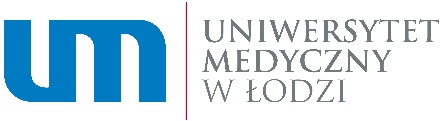 Łódź,data / dateDyrektor Szkoły Doktorskiej Uniwersytetu Medycznego w Łodzi za pośrednictwem Centrum Obsługi DoktorantówHead of the Doctoral School at the Medical University of Lodz via Office of the Doctoral SchoolDyrektor Szkoły Doktorskiej Uniwersytetu Medycznego w Łodzi za pośrednictwem Centrum Obsługi DoktorantówHead of the Doctoral School at the Medical University of Lodz via Office of the Doctoral SchoolDANE PERSONALNE / PERSONAL DATADANE PERSONALNE / PERSONAL DATAImię i nazwiskoName and surnameNazwa Szkoły DoktorskiejName of Doctoral SchoolPESELID NumberNumer albumuStudent’s ID numberRok rozpoczęcia kształceniaYear of starting educationpieczątka i podpis pracownika Centrum Obsługi Doktorantówstamp and signature of Doctoral School Office clerkczytelny podpis Doktorantalegible Doctoral student signaturepodpis i pieczątka Dyrektora Szkoły Doktorskiejdate, signature and stamp of the Head of the Doctoral School